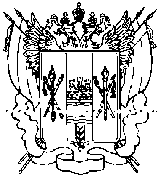 РОСТОВСКАЯ  ОБЛАСТЬРЕМОНТНЕНСКИЙ  РАЙОНАДМИНИСТРАЦИЯ КИЕВСКОГО СЕЛЬСКОГО ПОСЕЛЕНИЯПОСТАНОВЛЕНИЕ03.02.2014                                                    № 21                                                     с. КиевкаО порядке передачи подарков, полученныхв связи с протокольными мероприятиями, служебными командировками и другимиофициальными мероприятиями В соответствии с пунктом 2 статьи 575 Гражданского кодекса Российской Федерации, пунктом 5 части 1 статьи 14 Федерального закона от 02.03.2007 № 25-ФЗ «О муниципальной службе в Российской Федерации» и пунктом 7 части 1 статьи 121, частью 1 статьи 125 Федерального закона от 25.12.2008 № 273-ФЗ «О противодействии коррупции»ПОСТАНОВЛЯЮ:1. Утвердить Порядок передачи подарков, полученных Главой Киевского сельского поселения, муниципальными служащими Администрации Киевского сельского поселения в связи с протокольными мероприятиями, служебными командировками и другими официальными мероприятиями, согласно приложению к настоящему постановлению.2. Специалисту Администрации Киевского сельского поселения Ефименко Е.П. подготовить и внести в установленном порядке проект распоряжения Администрации Киевского сельского поселения о создании комиссии по оценке подарков, полученных Главой Киевского сельского поселения, муниципальными служащими Администрации Киевского сельского поселения в связи с протокольными мероприятиями, служебными командировками и другими официальными мероприятиями.3. Постановление вступает в силу со дня его официального обнародования.4. Контроль за выполнением постановления оставляю за собой.Приложение к постановлению  Администрации Киевского сельского поселения от 03.02.2014 № 21ПОРЯДОКпередачи подарков, полученных Главой Киевского сельского поселения, муниципальными служащими Администрации Киевского сельского поселения  в связи с протокольными мероприятиями, служебными командировками и другими официальными мероприятиями, 1. Настоящий Порядок разработан в соответствии с пунктом 2 статьи 575 Гражданского кодекса Российской Федерации, пунктом 5 части 1 статьи 14 Федерального закона от 02.03.2007 № 25-ФЗ «О муниципальной службе в Российской Федерации» и пунктом 7 части 1 статьи 121, частью 1 статьи 125 Федерального закона от 25.12.2008 № 273-ФЗ «О противодействии коррупции» и определяет правила передачи (приема, учета) в муниципальную собственность подарков, полученных Главой Киевского сельского поселения, лицами, замещающими должности муниципальной службы в Администрации Киевского сельского поселения  (далее - муниципальные служащие), в связи с протокольными мероприятиями, служебными командировками и другими официальными мероприятиями, стоимость которых превышает три тысячи рублей (далее - подарки).2. Глава Киевского сельского поселения, муниципальный служащий, получивший подарок, в течение трех рабочих дней с момента получения подарка и (или) возвращения из служебной командировки, во время которой получен подарок, направляет в Администрацию Киевского сельского поселения  заявление о получении подарка.3. Заявление составляется по форме согласно приложению № 1 к настоящему Порядку.В заявлении указываются известные Главе Киевского сельского поселения, муниципальному служащему данные дарителя, наименование официального мероприятия, в связи с которым получен подарок, наименование подарка, его описание, количество предметов, а также стоимость в рублях с приложением документов, подтверждающих стоимость подарка, если таковые имеются.4. Заявление подлежит регистрации не позднее следующего рабочего дня со дня обращения Главы Киевского сельского поселения, муниципального служащего с заявлением в журнале учета заявлений, который ведется должностным лицом, ответственным за прием и хранение подарков, определенным распоряжением Администрации Киевского сельского поселения  (далее – материально-ответственное лицо), по форме, установленной приложением № 2 к настоящему Порядку. Журнал учета заявлений должен быть пронумерован, прошнурован и скреплен печатью Администрации Киевского сельского поселения.5. Одновременно с заявлением Глава Киевского сельского поселения, муниципальный служащий передает материально-ответственному лицу подарок по акту приема-передачи подарка.6. Акт приема-передачи подарка составляется материально-ответственным лицом по форме согласно приложению № 3 к настоящему порядку. Акты приема-передачи составляются в 3-х экземплярах: один экземпляр для Главы Киевского сельского поселения, муниципального служащего, второй – для сектора экономики и финансов,  Администрации Киевского сельского поселения, третий – для материально-ответственного лица.Материально-ответственное лицо в течение 3 рабочих дней направляет акт приема-передачи в сектор экономики  и финансов  Администрации Киевского сельского поселения.Акты приема-передачи регистрируются в Журнале учета актов приема-передачи подарков (далее – Журнал учета), который ведется по форме согласно приложению № 4  к настоящему Порядку, по мере поступления.Журнал учета должен быть пронумерован, прошнурован и скреплен печатью Администрации Киевского сельского поселения. Журнал учета хранится у материально-ответственного лица.7. Одновременно с подарком передаются прилагаемые к подарку технический паспорт, гарантийный талон, инструкция по эксплуатации и другие документы (при их наличии). Перечень передаваемых документов указывается в акте приема-передачи подарка.8. Полученный от Главы Киевского сельского поселения,  муниципального служащего подарок признается собственностью Киевского сельского поселения  и подлежит учету Администрацией Киевского сельского поселения  в порядке, установленном законодательством о бухгалтерском учете.Приложение № 1к Порядкупередачи подарков, полученных в связи с протокольными мероприятиями, служебными командировками и другими официальными мероприятиями, Главой Киевского сельского поселения , муниципальными служащими Администрации Киевского сельского поселенияАдминистрация Киевского сельского поселения __________________________________________________________________(Ф.И.О., замещаемая должность)ЗАЯВЛЕНИЕо передаче подарка, полученного в связи с протокольным мероприятием, служебной командировкой и другими официальными мероприятиямиВ соответствии с пунктом 2 статьи 575 Гражданского кодекса Российской Федерации, пунктом 5 части 1 статьи 14 Федерального закона от 02.03.2007 № 25-ФЗ «О муниципальной службе в Российской Федерации», пунктом 7 части 1 статьи 121 Федерального закона от 25.12.2008 № 273-ФЗ «О противодействии коррупции» прошу принять полученные мною в связи с ________________________________________________________________________(наименование и дата протокольного мероприятия, служебной командировки, другого официального мероприятия)от ______________________________________________________________________(данные дарителя)следующие подарки:        _________________________ (подпись)                                                 					«___» ____________ 201__ г.№ регистрации в журнале учета заявлений дата регистрации «____» _____________ 201___ г.______________________________________________(Ф.И.О., должность ответственного лица, подпись)Приложение № 2к Порядкупередачи подарков, полученных в связи с протокольными мероприятиями, служебными командировками и другими официальными мероприятиями, Главой Киевского сельского поселения, муниципальными служащими Администрации Киевского сельского поселения ЖУРНАЛ УЧЕТАзаявлений о передаче подарков, полученных Главой Киевского сельского поселения, муниципальными служащими в связи с протокольными мероприятиями, служебными командировками и другими официальными мероприятиямиПриложение № 3к Порядкупередачи подарков, полученных в связи с протокольными мероприятиями, служебными командировками и другими официальными мероприятиями, Главой Киевского сельского поселения, муниципальными служащими Администрации Киевского сельского поселения Акт приема-передачи подарков № __,полученных Главой Киевского сельского поселения, муниципальным служащим в связи с протокольными мероприятиями, служебными командировкамии другими официальными мероприятиямис. Подгорное                                          				«___» _________ 201__ г.Глава Киевского сельского поселения, муниципальный служащий ____________________________________________________________________________________________(Ф.И.О., замещаемая должность)передает, а материально-ответственное лицо ___________________________________________________________________________________________________________________________(Ф.И.О., замещаемая должность)принимает следующие подарки:Приложение: _____________________________________________ на ______ листах.(наименование документа: чек, гарантийный талон и т.п.)Приложение № 4к Порядкупередачи подарков, полученных в связи с протокольными мероприятиями, служебными командировками и другими официальными мероприятиями, Главой Киевского сельского поселения , муниципальными служащими Администрации Киевского сельского поселения ЖУРНАЛ УЧЕТАактов приема-передачи подарков, полученных Главой  Киевского  сельского  поселения , муниципальным служащим в связи с протокольными мероприятиями, служебными командировками и другими официальными мероприятиямиГлава  Киевскогосельского  поселенияГ.Г.Головченко№п/пНаименование подаркаХарактеристика подарка, его описаниеКоличествопредметов(шт.)Стоимость(рублей)ИтогоИтогоИтогоЗаявлениезарегистрированоЗаявлениезарегистрированоФ.И.О.,должность лица, подавшего  заявлениеПримечаниеПодпись лица,принявшегозаявление, егодолжностьвходящий№дата регистрацииФ.И.О.,должность лица, подавшего  заявлениеПримечаниеПодпись лица,принявшегозаявление, егодолжность№п/пНаименование подаркаХарактеристика подарка, его описаниеКоличествопредметов(шт.)Стоимость(руб.)ИтогоИтогоИтогоСдал____________________________________(должность)_______________ ____________________              (подпись)                      (расшифровка подписи)«___» _____________ 201__ г.Принял___________________________________(должность)______________ ____________________              (подпись)                      (расшифровка подписи)«___» _____________ 201__ г.№ п/пДатаНаименование подаркаВид подаркаФ.И.О.сдавшего подарокПодписьсдавшего подарокФ.И.О. принявшего подарокПодписьпринявшего подарок12345678